Y5 Home LearningOut – Wednesday 24th OctoberBack in - Tuesday 6th NovemberFirstly we would like to apologise for the lack of home learning last week -  we were somewhat preoccupied. During the half-term holiday these are the jobs we would like you to complete:A presentation, in French, about your family.A food diary about what you ate over the holiday (for next half term’s theme work).Some quick maths questionsA reading book mark.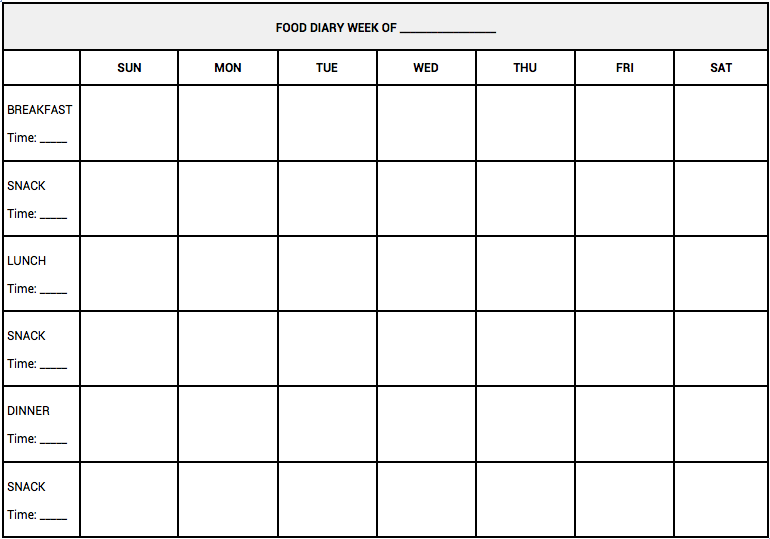 